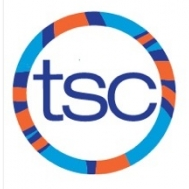 SUNDAYMONDAYTUESDAYWEDNESDAYTHURSDAYFRIDAYSATURDAY1Depart for Winnipeg 5:00-7:00pm UT2Prairie Winter Invite / Central Region “A” Champs4:00-6:00 pm UT 3Prairie Winter Invite / Central Region “A” Champs5:00-7:00pm UT4Prairie Winter Invite / Central Region “A” Champs5Prairie Winter Invite / Central Region “A” Champs6OFF7OFF8OFF4:00-6:00pm UT *Trials 94:00-6:00 pm UT105:30-7:30 am UT5:00-7:00 pm UT118:00-10:00am UT10:30am-12:00pm Knox 12135:30-7:30 am UT5:00-7:00 pm UT145:00 -7:00pm UT156:00-7:30am UT (weights)5:00-7:00pm UT 164:00-6:00 pm UT175:30-7:30 am UT5:00-7:00 pm UT189:30am-12:00pm UT19205:30-7:30 am UT5:00-7:00 pm UT215:00 -7:00pm UT226:00-7:30am UT (weights)5:00-7:00pm UT234:00-6:00 pm UT245:30-7:30 am UT5:00-7:00 pm UT25 8:00-10:00am UT10:30am-12:00pm Knox26275:30-7:30 am UT5:00-7:00 pm UT285:00 -7:00pm UT296:00-7:30am UT (weights)5:00-7:00pm UT304:00-6:00 pm UT315:30-7:30 am UT5:00-7:00 pm UT